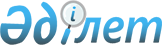 О внесении изменений в решение 50 сессии Абайского районного маслихата от 24 декабря 2015 года № 50/541 "О районном бюджете на 2016-2018 годы"
					
			С истёкшим сроком
			
			
		
					Решение 52 сессии Абайского районного маслихата Карагандинской области от 22 февраля 2016 года № 52/570. Зарегистрировано Департаментом юстиции Карагандинской области 5 марта 2016 года № 3694. Прекращено действие в связи с истечением срока
      В соответствии с Бюджетным кодексом Республики Казахстан от 4 декабря 2008 года, Законом Республики Казахстан от 23 января 2001 года "О местном государственном управлении и самоуправлении в Республике Казахстан", Абайский районный маслихат РЕШИЛ:

      1. Внести в решение 50 сессии Абайского районного маслихата от 24 декабря 2015 года № 50/541 "О районном бюджете на 2016-2018 годы" (зарегистрировано в Реестре государственной регистрации нормативных правовых актов за № 3612, опубликовано в районной газете "Абай-Ақиқат" от 16 января 2016 года № 2 (4105)) следующие изменения:

      пункт 1 изложить в следующей редакции:

      "1. Утвердить районный бюджет на 2016-2018 годы согласно приложениям 1, 2 и 3 соответственно, в том числе на 2016 год в следующих объемах:

      1) доходы – 4 015575 тысяч тенге, в том числе:

      налоговые поступления – 1 618 184 тысяч тенге;

      неналоговые поступления - 34 436 тысяч тенге;

      поступления от продажи основного капитала - 14 300 тысяч тенге;

      поступления трансфертов – 2 348 655 тысяч тенге;

      2) затраты – 4 052 195 тысяч тенге;

      3) чистое бюджетное кредитование – 16 046тысяч тенге:

      бюджетные кредиты - 25 452 тысяч тенге; 

      погашение бюджетных кредитов - 9 406 тысяч тенге;

      4) сальдо по операциям с финансовыми активами – 0 тысяч тенге, в том числе:

      приобретение финансовых активов – 0 тысяч тенге;

      поступление от продажи финансовых активов государства – 0 тысяч тенге;

      5) дефицит (профицит) бюджета – минус 52 666 тысяч тенге;

      6) финансирование дефицита (использование профицита) бюджета – 52 666 тысяч тенге:

      поступление займов – 25 452 тысяч тенге;

      погашение займов – 9 406 тысяч тенге;

      используемые остатки бюджетных средств – 36 620 тысяч тенге.";

      приложение 1 к указанному решению изложить в новой редакции согласно приложения 1 к настоящему решению.

      2. Настоящее решение вводится в действие с 1 января 2016 года.
      СОГЛАСОВАНО:
      22 февраля 2016 года  Районный бюджет на 2016 год 
					© 2012. РГП на ПХВ «Институт законодательства и правовой информации Республики Казахстан» Министерства юстиции Республики Казахстан
				
      Председатель сессии

Р. Мусагалиев

      Секретарь Абайского
районного маслихата

Б. Цай

      Руководитель государственного
учреждения "Отдел экономики и
финансов Абайского района"

Б. Муталяпова
Приложение 1
к решению 52 сессии
Абайского районного маслихата
от 22 февраля 2016 года № 52/570Приложение 1
к решению 50 сессии
Абайского районного маслихата
от 24 декабря 2015 года № 50/541
Категория 
Категория 
Категория 
Категория 
Сумма (тысяч тенге)
Класс 
Класс 
Класс 
Сумма (тысяч тенге)
подкласс
подкласс
Сумма (тысяч тенге)
Наименование
Сумма (тысяч тенге)
1
2
3
4
5
І. Доходы 
4 015575
1
Налоговые поступления 
1 618 184
01
Подоходный налог 
503 047
2
Индивидуальный подоходный налог 
503 047
03
Социальный налог 
486 206
1
Социальный налог
486 206
04
Налоги на собственность 
548482
1
Налоги на имущество 
232227
3
Земельный налог 
227318
4
Налог на транспортные средства 
85047
5
Единый земельный налог 
3890
05
Внутренние налоги на товары, работы и услуги
65535
2
Акцизы
2686
3
Поступление за использование природных и других ресурсов 
19600
4
Сборы за ведение предпринимательской и профессиональной деятельности 
43191
5
Налог на игорный бизнес 
58
08
Обязательные платежи, взимаемые за совершение юридически значимых действий и (или) выдачу документов уполномоченными на то государственными органами или должностными лицами
14914
1
Государственная пошлина 
14914
2
Неналоговые поступления 
34436
01
Доходы от государственной собственности 
10 450
5
Доходы от аренды имущества, находящегося в государственной собственности 
10450
06
Прочие неналоговые поступления 
23986
1
Прочие неналоговые поступления 
23986
3
Поступления от продажи основного капитала 
14300
03
Продажа земли и нематериальных активов 
14300
1
Продажа земли 
13800
2
Продажа нематериальных активов 
500
4
Поступления трансфертов 
2 348 655
02
Трансферты из вышестоящих органов государственного управления 
2 348 655
2
Трансферты из областного бюджета
2 348655
Функциональная группа 
Функциональная группа 
Функциональная группа 
Функциональная группа 
Функциональная группа 
Сумма (тысяч тенге)
Функциональная подгруппа 
Функциональная подгруппа 
Функциональная подгруппа 
Функциональная подгруппа 
Сумма (тысяч тенге)
Администратор бюджетных программ 
Администратор бюджетных программ 
Администратор бюджетных программ 
Сумма (тысяч тенге)
Программа 
Программа 
Сумма (тысяч тенге)
Наименование
Сумма (тысяч тенге)
1
2
3
4
5
6
ІІ. Затраты 
4 052 195
01
Государственные услуги общего характера 
382711
1
Представительные, исполнительные и другие органы, выполняющие общие функции государственного управления
300454
112
Аппарат маслихата района (города областного значения)
16 745
001
Услуги по обеспечению деятельности маслихата района (города областного значения)
16 745
122
Аппарат акима района (города областного значения)
77 000
001
Услуги по обеспечению деятельности акима района (города областного значения)
77 000
123
Аппарат акима района в городе, города районного значения, поселка, села, сельского округа
206 709
001
Услуги по обеспечению деятельности акима района в городе, города районного значения, поселка, села, сельского округа 
206 709
2
Финансовая деятельность 
16 083
489
Отдел государственных активов и закупок района (города областного значения)
16 083
001
Услуги по реализации государственной политики в области управления государственных активов и закупок на местном уровне
8 790
004
Проведение оценки имущества в целях налогообложения
 2 600
005
Приватизация, управление коммунальным имуществом, постприватизационная деятельность и регулирование споров, связанных с этим 
4 693
9
Прочие государственные услуги общего характера 
66 174
459
Отдел экономики и финансов района (города областного значения)
21 729
001
Услуги по реализации государственной политики в области формирования и развития экономической политики, государственного планирования, исполнения бюджета и управления коммунальной собственностью района (города областного значения) 
21 729
486
Отдел земельных отношений, архитектуры и градостроительства района (города областного значения)
16 322
001
Услуги по реализации государственной политики в области регулирования земельных отношений, архитектуры и градостроительства на местном уровне
16 322
492
Отдел жилищно-коммунального хозяйства, пассажирского транспорта, автомобильных дорог и жилищной инспекции района (города областного значения)
18 694
001
Услуги по реализации государственной политики на местном уровне в области жилищно-коммунального хозяйства, пассажирского транспорта, автомобильных дорог и жилищной инспекции
18 694
494
Отдел предпринимательства и промышленности района (города областного значения)
9 429
001
Услуги по реализации государственной политики на местном уровне в области развития предпринимательства и промышленности
9 429
02
Оборона 
6 607
1
Военные нужды 
5 982
122
Аппарат акима района (города областного значения)
5 982
005
Мероприятия в рамках исполнения всеобщей воинской обязанности 
5 982
2
Организация работы по чрезвычайным ситуациям 
625
122
Аппарат акима района (города областного значения)
625
006
Предупреждение и ликвидация чрезвычайных ситуаций масштаба района (города областного значения)
460
007
Мероприятия по профилактике и тушению степных пожаров районного (городского) масштаба, а также пожаров в населенных пунктах, в которых не созданы органы государственной противопожарной службы
165
03
Общественный порядок, безопасность, правовая, судебная, уголовно-исполнительная деятельность 
4 025
9
Прочие услуги в области общественного порядка и безопасности 
4 025
492
Отдел жилищно-коммунального хозяйства, пассажирского транспорта, автомобильных дорог и жилищной инспекции района (города областного значения)
4 025
021
Обеспечение безопасности дорожного движения в населенных пунктах 
4 025
04
Образование 
2 725 619
1
Дошкольное воспитание и обучение 
419 304
464
Отдел образования района (города областного значения)
419 304
009
Обеспечение деятельности организации дошкольного воспитания и обучения 
95 856
040
Реализация государственного образовательного заказа в дошкольных организациях образования 
323 448
2
Начальное, основное среднее и общее среднее образование 
2 221 438
123
Аппарат акима района в городе, города районного значения, поселка, села, сельского округа
1 320
005
Организация бесплатного подвоза учащихся до школы и обратно в сельской местности 
1 320
464
Отдел образования района (города областного значения)
2 165 821
003
Общеобразовательное обучение 
2 090 004
006
Дополнительное образование для детей 
75 817
465
Отдел физической культуры и спорта района (города областного значения)
54 297
017
Дополнительное образование для детей и юношества по спорту
54 297
9
Прочие услуги в области образования 
84 877
464
Отдел образования района (города областного значения)
84 877
001
Услуги по реализации государственной политики на местном уровне в области образования
14 466
005
Приобретение и доставка учебников, учебно-методических комплексов для государственных учреждений образования района (города областного значения) 
13 915
007
Проведение школьных олимпиад, внешкольных мероприятий и конкурсов районного (городского) масштаба
149
015
Ежемесячные выплаты денежных средств опекунам (попечителям) на содержание ребенка – сироты (детей – сирот), и ребенка (детей), оставшегося без попечения родителей
34 804
022
Выплата единовременных денежных средств казахстанским гражданам, усыновившим (удочерившим) ребенка (детей)-сироту и ребенка (детей), оставшегося без попечения родителей
1 117
067
Капитальные расходы подведомственных государственных учреждений и организаций
20 426
06
Социальная помощь и социальное обеспечение 
208831
1
Социальное обеспечение
11 671
451
Отдел занятости и социальных программ района (города областного значения)
11 671
005
Государственная адресная социальная помощь
4 561
016
Государственные пособия на детей до 18 лет
7 110
2
Социальная помощь
148 418
451
Отдел занятости и социальных программ района (города областного значения)
148 418
002
Программа занятости 
13 997
004
Оказание социальной помощи на приобретение топлива специалистам здравоохранения, образования, социального обеспечения, культуры, спорта и ветеринарии в сельской местности в соответствии с законодательством Республики Казахстан 
4 213
006
Оказание жилищной помощи 
8 890
007
Социальная помощь отдельным категориям нуждающихся граждан по решениям местных представительных органов 
3 583
010
Материальное обеспечение детей-инвалидов, воспитывающихся и обучающихся на дому
466
014
Оказание социальной помощи нуждающимся гражданам на дому 
72019
017
Обеспечение нуждающихся инвалидов обязательными гигиеническими средствами и предоставление услуг специалистами жестового языка, индивидуальными помощниками в соответствии с индивидуальной программой реабилитации инвалида 
45 250
9
Прочие услуги в области социальной помощи и социального обеспечения 
 48742
451
Отдел занятости и социальных программ района (города областного значения)
48 742
001
Услуги по реализации государственной политики на местном уровне в области обеспечения занятости и реализации социальных программ для населения
30 037
011
Оплата услуг по зачислению, выплате и доставке пособий и других социальных выплат 
805
050
Реализация Плана мероприятий по обеспечению прав и улучшению качества жизни инвалидов в Республике Казахстан на 2012-2018 годы
17 900
07
Жилищно-коммунальное хозяйство 
91 839
1
Жилищное хозяйство 
10 779
464
Отдел образования района (города областного значения)
7 500
026
Ремонт объектов в рамках развития городов и сельских населенных пунктов по Дорожной карте занятости 2020 
7 500
492
Отдел жилищно-коммунального хозяйства, пассажирского транспорта, автомобильных дорог и жилищной инспекции района (города областного значения)
3 279
033
Проектирование, развитие и (или) обустройство инженерно-коммуникационной инфраструктуры
1 149
049
Проведение энергетического аудита многоквартирных жилых домов 
2 130
2
Коммунальное хозяйство 
78 519
492
Отдел жилищно-коммунального хозяйства, пассажирского транспорта, автомобильных дорог и жилищной инспекции района (города областного значения)
78 519
012
Функционирование системы водоснабжения и водоотведения 
5 000
026
Организация эксплуатации тепловых сетей, находящихся в коммунальной собственности районов (городов областного значения) 
73 519
3
Благоустройство населенных пунктов
2 541
492
Отдел жилищно-коммунального хозяйства, пассажирского транспорта, автомобильных дорог и жилищной инспекции района (города областного значения)
2 541
016
Обеспечение санитарии населенных пунктов 
2 541
08
Культура, спорт, туризм и информационное пространство 
283 869
1
Деятельность в области культуры 
172 672
478
Отдел внутренней политики, культуры и развития языков района (города областного значения)
172 672
009
Поддержка культурно-досуговой работы
172 672
2
Спорт 
9 428
465
Отдел физической культуры и спорта района (города областного значения)
9 428
001
Услуги по реализации государственной политики на местном уровне в сфере физической культуры и спорта 
6 710
006
Проведение спортивных соревнований на районном (города областного значения) уровне 
1 125
007
Подготовка и участие членов сборных команд района (города областного значения) по различным видам спорта на областных спортивных соревнованиях 
1 593
3
Информационное пространство 
77 434
478
 Отдел внутренней политики, культуры и развития языков района (города областного значения)
77 434
005
Услуги по проведению государственной информационной политики
8 665
007
Функционирование районных (городских) библиотек
67 568
008
Развитие государственного языка и других языков народа Казахстана
1 201
9
Прочие услуги по организации культуры, спорта, туризма и информационного пространства 
24 335
478
Отдел внутренней политики, культуры и развития языков района (города областного значения)
24 335
001
Услуги по реализации государственной политики на местном уровне в области информации, укрепления государственности и формирования социального оптимизма граждан, развития языков и культуры
17 240
004
Реализация мероприятий в сфере молодежной политики 
7 095
10
Сельское, водное, лесное, рыбное хозяйство, особо охраняемые природные территории, охрана окружающей среды и животного мира, земельные отношения 
78 700
1
Сельское хозяйство 
47 936
459
Отдел экономики и финансов района (города областного значения)
7 089
099
Реализация мер по оказанию социальной поддержки специалистов 
7 089
462
Отдел сельского хозяйства района (города областного значения)
21 273
001
Услуги по реализации государственной политики на местном уровне в сфере сельского хозяйства 
21 273
473
Отдел ветеринарии района (города областного значения)
19 574
001
Услуги по реализации государственной политики на местном уровне в сфере ветеринарии
15 823
007
Организация отлова и уничтожения бродячих собак и кошек 
2 000
008
Возмещение владельцам стоимости изымаемых и уничтожаемых больных животных, продуктов и сырья животного происхождения
1 071
010
Проведение мероприятий по идентификации сельскохозяйственных животных
680
9
Прочие услуги в области сельского, водного, лесного, рыбного хозяйства, охраны окружающей среды и земельных отношений
30 764
473
Отдел ветеринарии района (города областного значения)
30 764
011
Проведение противоэпизоотических мероприятий 
30 764
11
Промышленность, архитектурная, градостроительная и строительная деятельность
8 668
2
Архитектурная, градостроительная и строительная деятельность
8 668
467
Отдел строительства района (города областного значения)
8 668
001
Услуги по реализации государственной политики на местном уровне в области строительства
8 668
12
Транспорт и коммуникации 
143 321
1
Автомобильный транспорт 
116 222
492
Отдел жилищно-коммунального хозяйства, пассажирского транспорта, автомобильных дорог и жилищной инспекции района (города областного значения)
116 222
023
Обеспечение функционирования автомобильных дорог
4 773
045
Капитальный и средний ремонт автомобильных дорог районного значения и улиц населенных пунктов
111 449
9
Прочие услуги в сфере транспорта и коммуникаций
27 099
492
Отдел жилищно-коммунального хозяйства, пассажирского транспорта, автомобильных дорог и жилищной инспекции района (города областного значения)
27 099
037
Субсидирование пассажирских перевозок по социально значимым городским (сельским), пригородным и внутрирайонным сообщениям 
27 099
13
Прочие 
26 702
9
Прочие 
26 702
123
Аппарат акима района в городе, города районного значения, поселка, села, сельского округа
24 702
040
Реализация мер по содействию экономическому развитию регионов в рамках Программы "Развитие регионов"
24 702
459
Отдел экономики и финансов района (города областного значения)
2 000
012
Резерв местного исполнительного органа района (города областного значения)
2 000
14
Обслуживание долга 
60
1
Обслуживание долга 
60
459
Отдел экономики и финансов района (города областного значения)
60
021
Обслуживание долга местных исполнительных органов по выплате вознаграждений и иных платежей по займам из областного бюджета
60
15
Трансферты 
91 243
1
Трансферты 
91 243
459
Отдел экономики и финансов района (города областного значения)
91 243
006
Возврат неиспользованных (недоиспользованных) целевых трансфертов
3 610 
051
Трансферты органам местного самоуправления
87 633
ІІІ. Чистое бюджетное кредитование 
16 046
Бюджетные кредиты 
25 452
10
Сельское, водное, лесное, рыбное хозяйство, особо охраняемые природные территории, охрана окружающей среды и животного мира, земельные отношения 
25 452
1
Сельское хозяйство
25 452
459
Отдел экономики и финансов района (города областного значения)
25 452
018
Бюджетные кредиты для реализации мер социальной поддержки специалистов 
25 452
Категория 
Категория 
Категория 
Категория 
Сумма (тысяч тенге)
Класс
Класс
Класс
Сумма (тысяч тенге)
Подкласс
Подкласс
Сумма (тысяч тенге)
Наименование
Сумма (тысяч тенге)
1
2
3
4
5
5
Погашение бюджетных кредитов 
9 406
01
Погашение бюджетных кредитов 
9 406
1
Погашение бюджетных кредитов, выданных из государственного бюджета 
9 406
Функциональная группа 
Функциональная группа 
Функциональная группа 
Функциональная группа 
Функциональная группа 
Сумма (тысяч тенге)
Функциональная подгруппа
Функциональная подгруппа
Функциональная подгруппа
Функциональная подгруппа
Сумма (тысяч тенге)
Администратор бюджетных программ
Администратор бюджетных программ
Администратор бюджетных программ
Сумма (тысяч тенге)
Программа
Программа
Сумма (тысяч тенге)
Наименование
Сумма (тысяч тенге)
1
2
3
4
5
6
ІV. Сальдо по операциям с финансовыми активами
0
Приобретение финансовых активов 
0
Поступление от продажи финансовых активов
0
Функциональная группа 
Функциональная группа 
Функциональная группа 
Функциональная группа 
Функциональная группа 
Сумма (тысяч тенге)
Функциональная подгруппа
Функциональная подгруппа
Функциональная подгруппа
Функциональная подгруппа
Сумма (тысяч тенге)
Администратор бюджетных программ
Администратор бюджетных программ
Администратор бюджетных программ
Сумма (тысяч тенге)
Программа
Программа
Сумма (тысяч тенге)
Наименование
Сумма (тысяч тенге)
1
2
3
4
5
6
V. Дефицит (профицит) бюджета 
 - 52 666
VІ. Финансирование дефицита (использование профицита) бюджета
52 666
7
Поступление займов 
25 452
01
Внутренние государственные займы
25 452
2
Договоры займа
25 452
16
Погашение займов 
9 406
1
Погашение займов 
9 406
459
Отдел экономики и финансов района (города областного значения)
9 406
005
Погашение долга местного исполнительного органа перед вышестоящим бюджетом 
9 406
8
Используемые остатки бюджетных средств 
36 620
01
Остатки бюджетных средств
36 620
1
Свободные остатки бюджетных средств
36 620